Affaire suivie par : 	 Hervé REILANDService SPORTTél :  03 82 52 32 32Mél : herve.reiland@agglo-thionville.frYutz, le 2 octobre 2019[recipient.civility] [recipient.lastname],J'ai bien reçu votre demande de subvention du [res_letterbox.admission_date].Je suis malheureusement au regret de vous informer qu'aucune suite favorable ne pourra être donnée à votre demande. En effet, celle-ci ne rentre pas dans le cadre des principes d'intervention de notre politique de soutien en faveur du sport.En vous renouvelant mes regrets, je vous prie d'agréer, [recipient.civility], l'expression de mes salutations distinguées.Pour le Président,Le Vice-Président délégué,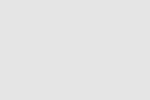 Daniel PERLATIMaire d'Illange[recipient.civility] [recipient.lastname] [recipient.firstname] [recipient.address_number] [recipient.address_street][recipient.address_postcode] [recipient.address_town][recipient.email][recipient.civility] [recipient.lastname] [recipient.firstname] [recipient.address_number] [recipient.address_street][recipient.address_postcode] [recipient.address_town][recipient.email][recipient.civility] [recipient.lastname] [recipient.firstname] [recipient.address_number] [recipient.address_street][recipient.address_postcode] [recipient.address_town][recipient.email][recipient.civility] [recipient.lastname] [recipient.firstname] [recipient.address_number] [recipient.address_street][recipient.address_postcode] [recipient.address_town][recipient.email]Référence courrier : [attachment.chrono]Référence courrier : [attachment.chrono]Objet : [res_letterbox.subject]Objet : [res_letterbox.subject]Objet : [res_letterbox.subject]Objet : [res_letterbox.subject]